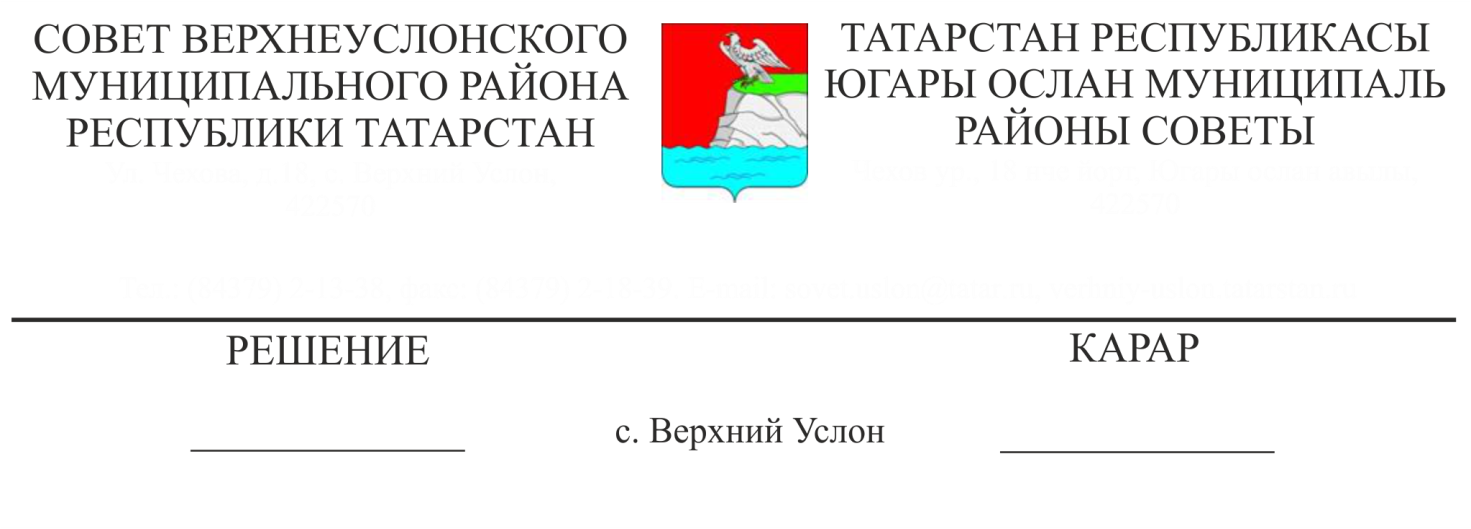 О реализации комплекса мер по энергосбережению объектов, находящихся в муниципальной собственности            Заслушав информацию начальника отдела строительства,  ЖКХ, связи и энергетики Исполнительного комитета Верхнеуслонского муниципального района  А.А. Московкина «О реализации комплекса мер по энергосбережению объектов, находящихся в муниципальной собственности»,Совет Верхнеуслонского муниципального района  решил:Информацию о реализации комплекса мер по энергосбережению объектов, находящихся в муниципальной собственности принять к сведению.Исполнительному комитету Верхнеуслонского муниципального района:- продолжить работу по повышению энергоэффективности объектов, находящихся в муниципальной собственности;- проводить более активную информационную политику по широкому привлечению всех слоев населения к обсуждению вопросов экономии ресурсов и сохранения окружающей среды. 3. Контроль за выполнением настоящего решения возложить на постоянную комиссию Совета Верхнеуслонского муниципального района по законности, правопорядку и регламенту..Председатель Совета,Глава  Верхнеуслонского муниципального  района		                                М.Г. Зиатдинов